5.3.23.2 Wynnum—Manly5.3.23.2.1 Location and extent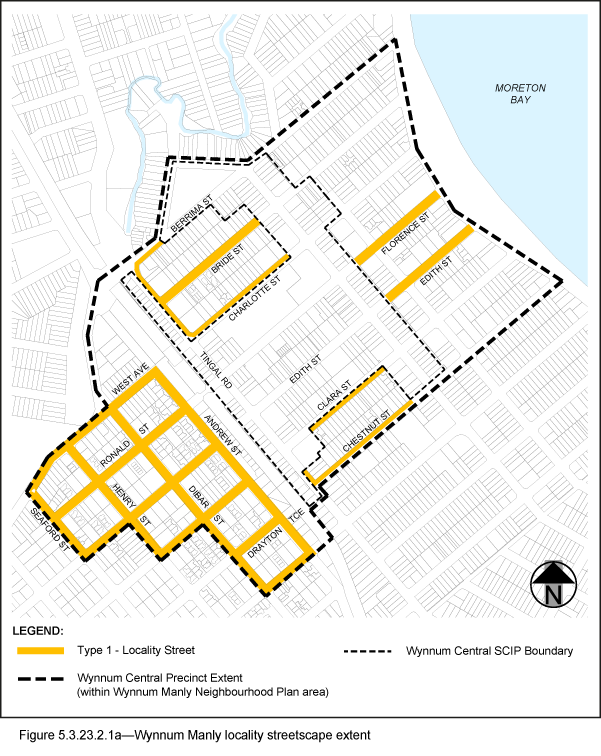 The Locality Streets in the Wynnum Manly Neighbourhood Plan area are indicated on the Streetscape hierarchy overlay map and on Figure 5.3.23.2.1a.All streetscape works occurring within the Locality Streets indicated in Figure 5.3.23.2.1a, must comply with the character specified in this document.Streetscapes outside these areas may be developed in keeping with this character, at the discretion of the developer and subject to Council approval.5.3.23.2.2 Standard footway elements and materialsThese locality guidelines are to be read in conjunction with Chapter 3 – Road corridor design of the Infrastructure design planning scheme policy.Footway upgrades are to include new surfacing, new or reinstated kerb and channel, driveways, pedestrian kerb crossings, tactile markers, roof water drainage line connections, service pit lids, street trees, garden beds, furniture and pedestrian lighting applicable to the streetscape type.The scope, layout and detail of the footway upgrades are to be agreed on a site by site basis through the development assessment process.5.3.23.2.3 Streetscape hierarchy5.3.23.2.3.1 Streetscape types overviewThe locality streets within the Wynnum Manly Neighbourhood Plan area are exceptions to the standard streetscape hierarchy.The streetscape type and specifications for locality streets in this area are outlined in Table 5.3.23.2.3.1A and shown in Figure 5.3.23.2.1a.If the total footway width is narrower than 3.75m, the turf strip with street trees and pedestrian paths shall comply with the dimensions outlined in Table 5.3.23.2.3.1B.Table 5.3.23.2.3.1A—Streetscape type and specificationsTable 5.3.23.2.3.1B—Streetscape width exceptionsNote—Dimensions are indicative only. Footway layout will be assessed on a site by site basis at the discretion of Council’s Development Assessment Officer.5.3.23.2.3.2 Wynnum Central Suburban Centre Improvement ProjectAny works required to footways within the Wynnum Central Suburban Centre Improvement Project (SCIP) area, as shown on Figure 5.3.23.2.1a, is to be in accordance with section 5.3.23.3 Wynnum Central of the Infrastructure Design Planning Scheme Policy.5.3.23.2.4 Planting5.3.23.2.4.1 Street treesStreet trees are permitted as identified in Table 5.3.23.2.3.1A.Table 5.3.23.2.4A sets out the approved street tree species for use on the various streets within the Wynnum Manly area.Each street has a minimum of two approved street tree species to encourage variety and diversity within the precinct.Where two or more street trees are required on the same development frontage, a mixture of the appropriate species as listed in Table 5.3.23.2.4A is required.Table 5.3.23.2.4A—Street trees*Except in Wynnum Central SCIPSpecificationsLocality Streets in Wynnum Manly Neighbourhood Plan area (excluding locality streets within Wynnum Central SCIP area)Verge WidthExisting width (as per Table 5.3.23.2.3.1B)Pavement widthAs per Table 5.3.23.2.3.1BDescriptionConcrete footpath in turfPaving materialsBroom finished: Standard Portland Grey concreteTactile Paving(consistent with BSD-5218) Type: Concrete tactile paverSupplier: Chelmstone, Urbanstone or approved equivalentColour: CCS ‘Voodoo’DrivewaysBroom finished: Standard Portland Grey concreteTurf strip adjacent kerb – minimum widthAs per Table 5.3.23.2.3.1BStreet TreesStreet trees:All trees minimum of 750mm from nominal face of kerb.Distance between trees and edges of pavement varies depending on turf width in accordance with Table 5.3.23.2.3.1B.Mix of tree species laid out in an informal manner with clusters of trees;Medium and small crown trees to be planted at minimum 2m spacing, if within garden beds, or minimum 6m spacing outside of garden beds;Large crown feature trees to be planted at minimum 10m centres.Layout:Street trees are a mix of species, in a single row at the rear of kerb.Trees to be planted as singles and in pairs or clusters.Trees planted in: Mulched tree planting area in turf.Tree planting beds – minimum widths:1.2m where turf width permits;Equal to turf width where less than 1.2m.FurnitureNone.Verge widths (from nominal face of kerb)Pavement widthTurf strip adjacent kerb – minimum widthTurf strip at rear of vergeStreet treesDistance between tree and edge of pavementLess than 2.1mFull widthNo turfNoneNoN/A2.1m – 2.49m1.2m750mm – 1.14mNoneNoN/A2.50m – 3.14m1.2m1.15m – 1.79mNoneYes550mm – 1.19m3.15m – 3.74m1.8m1.2m – 1.69mNoneYes600mm – 1.09m3.75m1.8m1.3m0.5mYes600mmStreetTree speciesAndrew StreetPeltophorum pterocarpumXanthostemon chrysanthusBerrima StreetCallistemon viminalisXanthostemon chrysanthusBesham ParadeHarpullia pendulaXanthostemon chrysanthusBride StreetMelaleuca linariifoliaPeltophorum pterocarpumCharlotte StreetBuckinghamia celsissimaPeltophorum pterocarpumChestnut StreetCupaniopsis anacardiodesPeltophorum pterocarpumClara StreetHarpullia pendulaXanthostemon chrysanthusCollina StreetCallistemon viminalisXanthostemon chrysanthusDibar StreetPeltophorum pterocarpumXanthostemon chrysanthusEdith Street*Cupaniopsis anacardiodesPeltophorum pterocarpumEmsworth StreetCupaniopsis anacardiodesPeltophorum pterocarpumFlorence Street*Pongamia pinnataPeltophorum pterocarpumHenry StreetPeltophorum pterocarpumXanthostemon chrysanthusRonald StreetPongamia pinnataPeltophorum pterocarpum